附件3金华市职业院校产教融合联盟申报书联  盟 名 称                                     牵 头 单 位                                   申  报 单 位                       （公章）    填   表 日 期                                  金华市教育局  制说 明一、请按照《浙江省教育厅办公室关于开展 2021年度职业院校产教 融合项目申报认定工作的通知》要求，如实填写，规范严谨，及时提交。二、有关数据资料的截止时间为 2021年 9月 30日。三、文字描述要说清时间、内容、结果，重点突出，逻辑清晰，叙 述准确、精炼，不超出相应部分的篇幅规定要求。四、填写文字内容的字体为楷体_GB2312 ，字号为小四号，行距为 固定值 16 磅。五、申报书（含正文和支撑材料） 以电子文档（WORD 和 PDF 格式 各一份） 形式上报，其中支撑材料部分请设置目录索引。六、申报书封面“编号”栏无需填写。目 录1.联盟概况...........................................................................................2.联盟资源共建共享...........................................................................3.人才培养...........................................................................................4.服务能力...........................................................................................5.特色与创新.......................................................................................6.建设规划...........................................................................................7.推荐意见...........................................................................................1.联盟概况②规模以上工业：指年主营业务收入在 2000 万元及以上的工业企业。限额以上贸易业：1.年商品销售额在 2000 万元及以上的批发业企业（单位）和年商品销售额在 500 万元及以上 的零售业企业（单位） ；2.年营业额在 200 万元以上的餐饮业企业（单位） ；3.按国家星级酒店评定标准由各级旅游部门认定星级的住宿业企业。- 11 -2.联盟资源共建共享3.人才培养4.服务能力5.特色与创新6.建设规划7.推荐意见编号联盟名称成立时间成立时间成立时间联盟类型服务面向服务面向服务面向牵头单位联盟成立审批 情况联盟成立审批 情况联盟成立审批 情况 经批准备案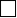  经备案成立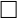  多方协议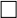  注册成立 经批准备案 经备案成立 多方协议 注册成立 经批准备案 经备案成立 多方协议 注册成立 经批准备案 经备案成立 多方协议 注册成立 经批准备案 经备案成立 多方协议 注册成立联盟负责人①联系方式联系方式联系方式电子邮箱职务职务职务秘书处日常情 况（联盟常设 机构）秘书处所在单 位秘书处负责人秘书处负责人秘书处负责人秘书处负责人秘书处负责人秘书处日常情 况（联盟常设 机构）固定场所面积㎡㎡㎡联系电话联系电话联系电话联系电话联系电话联系电话秘书处日常情 况（联盟常设 机构）人员总数专职人数专职人数兼职人数兼职人数兼职人数秘书处日常情 况（联盟常设 机构）人员姓名联盟成员数量组成组成组成组成组成组成数量数量数量数量数量联盟成员数量中职学校中职学校中职学校中职学校中职学校中职学校联盟成员数量高职院校高职院校高职院校高职院校高职院校高职院校联盟成员数量本科院校本科院校本科院校本科院校本科院校本科院校联盟成员数量政府部门政府部门政府部门政府部门政府部门政府部门联盟成员数量行业协会行业协会行业协会行业协会行业协会行业协会联盟成员数量企业企业企业企业企业企业联盟成员数量科研机构科研机构科研机构科研机构科研机构科研机构联盟成员数量其他组织其他组织其他组织其他组织其他组织其他组织年度运行经费 总额（ 单位： 万元）经费来源（ 万 元）经费来源（ 万 元）经费来源（ 万 元）牵头单位缴纳牵头单位缴纳牵头单位缴纳牵头单位缴纳牵头单位缴纳年度运行经费 总额（ 单位： 万元）经费来源（ 万 元）经费来源（ 万 元）经费来源（ 万 元）政府核拨政府核拨政府核拨政府核拨政府核拨年度运行经费 总额（ 单位： 万元）经费来源（ 万 元）经费来源（ 万 元）经费来源（ 万 元）其他成员缴纳其他成员缴纳其他成员缴纳其他成员缴纳其他成员缴纳年度运行经费 总额（ 单位： 万元）经费来源（ 万 元）经费来源（ 万 元）经费来源（ 万 元）其 他其 他其 他其 他其 他集团信息化建 设情况是否有联盟管理和服务系统                 有   无是否有联盟管理和服务系统                 有   无是否有联盟管理和服务系统                 有   无是否有联盟管理和服务系统                 有   无是否有联盟管理和服务系统                 有   无是否有联盟管理和服务系统                 有   无是否有联盟管理和服务系统                 有   无是否有联盟管理和服务系统                 有   无是否有联盟管理和服务系统                 有   无是否有联盟管理和服务系统                 有   无是否有联盟管理和服务系统                 有   无集团信息化建 设情况是否有网站 有   无是否有网站 有   无是否有独立域名 有 无是否有独立域名 有 无是否有独立域名 有 无是否有独立域名 有 无是否有独立域名 有 无是否有独立域名 有 无网址：网址：网址：联盟企业情况②项 目2020 年度联盟企业情况②联盟企业资产总额（ 万元）联盟企业情况②联盟企业销售总额（ 万元）联盟企业情况②联盟内规模以上企业数（个）联盟企业情况②联盟内限额以上企业数（个）联盟企业情况②联盟内企业职工总数（人）联 盟 教 学 情 况联盟内共享实习实训设备资产总值（ 万元）联 盟 教 学 情 况联盟内企业对学校实训基地建设资金投入 总数（ 万元）联 盟 教 学 情 况联盟内校企联合开展生产技术攻关项目数联 盟 教 学 情 况联盟内校企合作开展职教科研教研项目数简要介绍联盟成员单位在实验实训基地、专业课程设置及师资力量 等方面共建共享的做法，不超过 500字。联 盟 资 源 共 建 共 享简要介绍联盟在开展订单班、中高职衔接、企业为学生提供实习实 训及学生获奖情况（省级及以上）等，不超过 500字。人 才 培 养简要介绍联盟开展社会服务情况，不超过 500字。服 务 能 力(600字以内)特 色 与 创 新(600字以内)申报单位承诺我联盟承诺：前述所填报数据、内容均真实、准确、有效，并自愿接受有关方面核查。本产教联盟成员单位近 3年内在招生、就业、安全等领域未发生过违法或重大违规事件。如有弄虚作假或其他违规行为， 自愿退出本次申报，并接受处理。负责人签字：公章年    月    日我联盟承诺：前述所填报数据、内容均真实、准确、有效，并自愿接受有关方面核查。本产教联盟成员单位近 3年内在招生、就业、安全等领域未发生过违法或重大违规事件。如有弄虚作假或其他违规行为， 自愿退出本次申报，并接受处理。负责人签字：公章年    月    日推荐意见签字：年    月   日